Lecture02Asking good questions and gathering reliable evidenceDr Gordon Wright10 October, 2022Key topics todayThe week aheadSome Induction Week Poll insights [in the lecture]The research process you are beginningA couple of CHIP topics to vote onLab preview - The process, time-management and teamworkThe week aheadThis week (week 2) you have your Social Psychology Essay Tutorial“Sexual Economics: Theory and Patriarchy”“Is sex a female commodity that women exchange for men’s resources? Advantages and disadvantages of applying social exchange theory to understanding heterosexual relationships.”Deadline 10am Friday 21st October (end of week 3)Feedback on/by 11th NovemberMention Roy Baumeister. A very creative PsychologistInduction Week Poll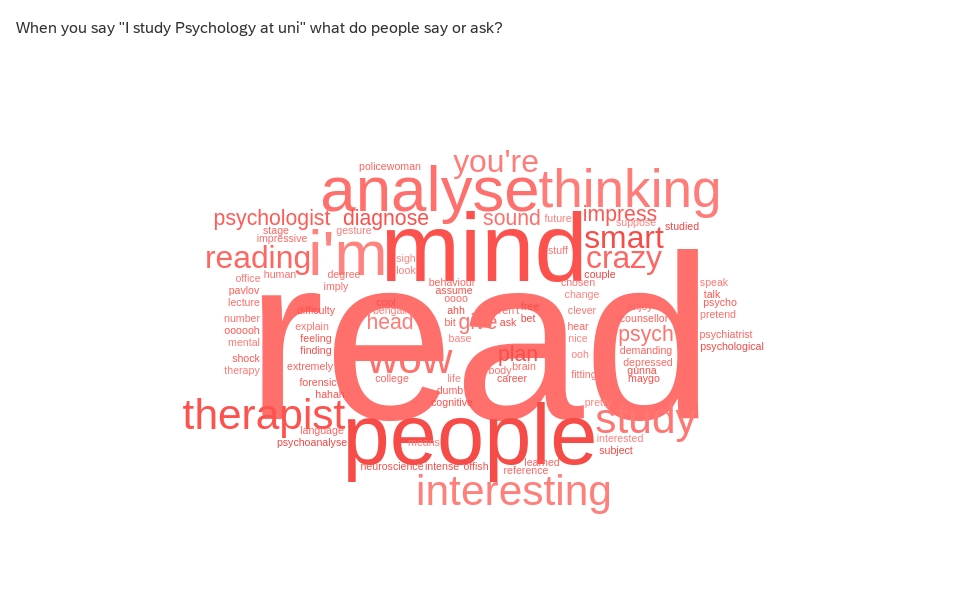 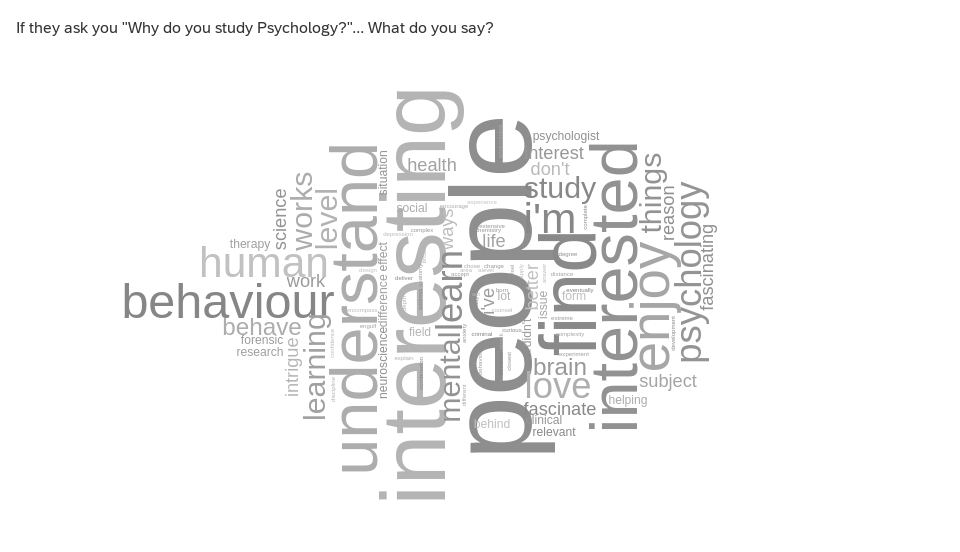 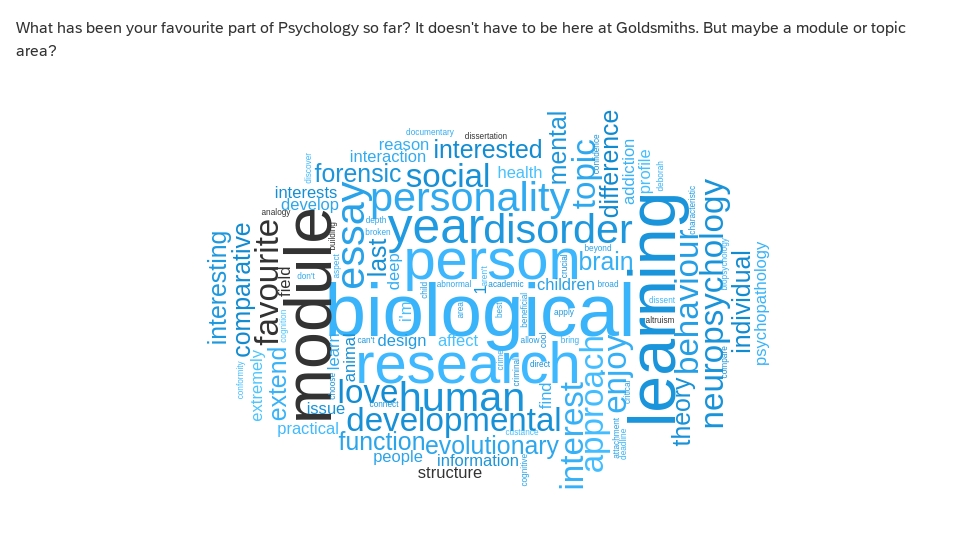 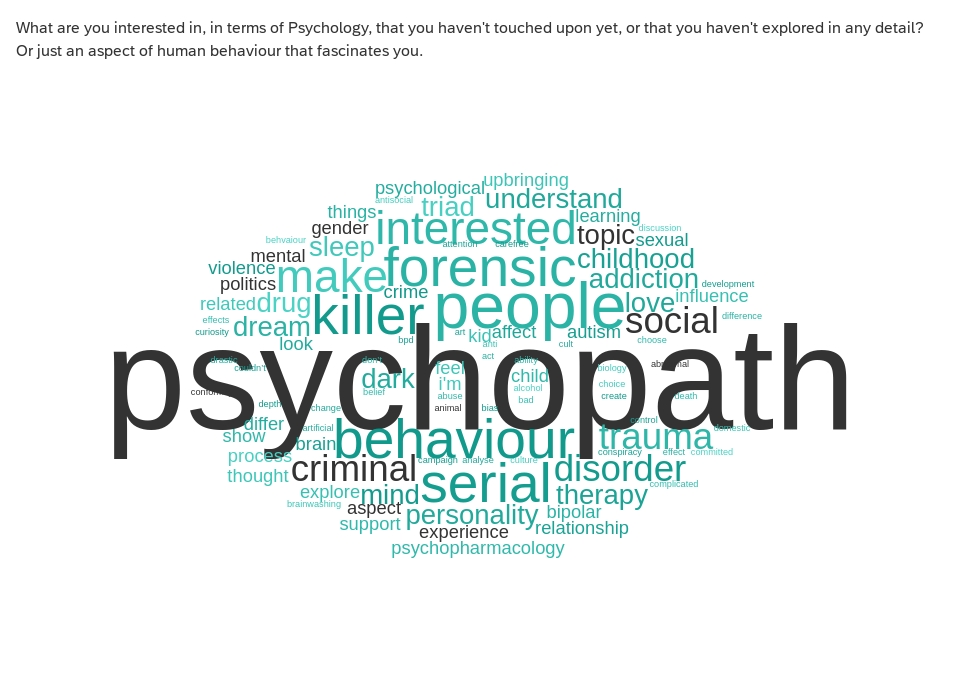 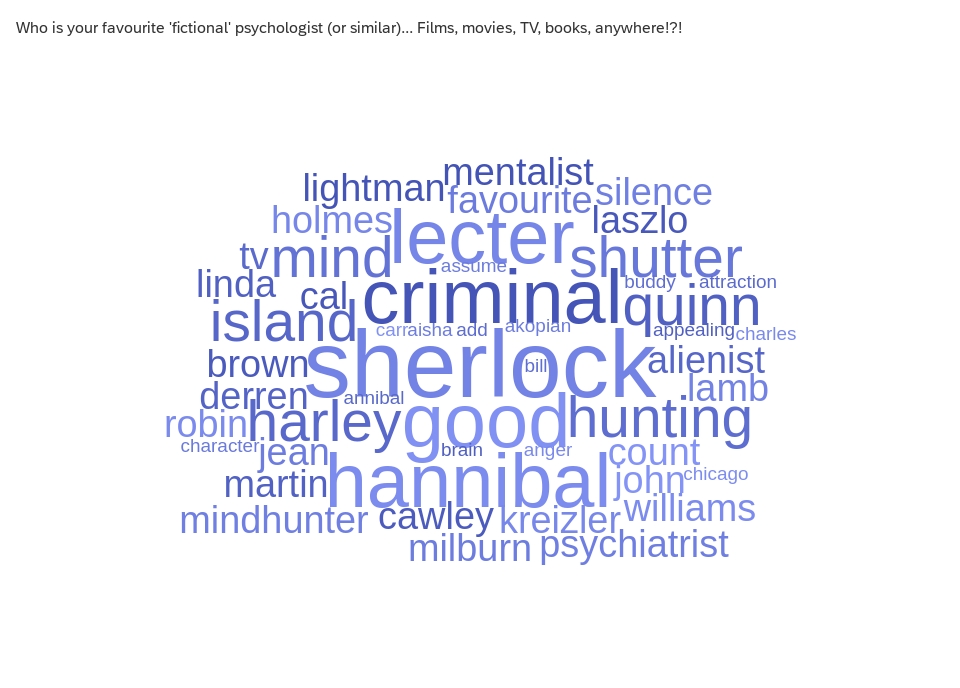 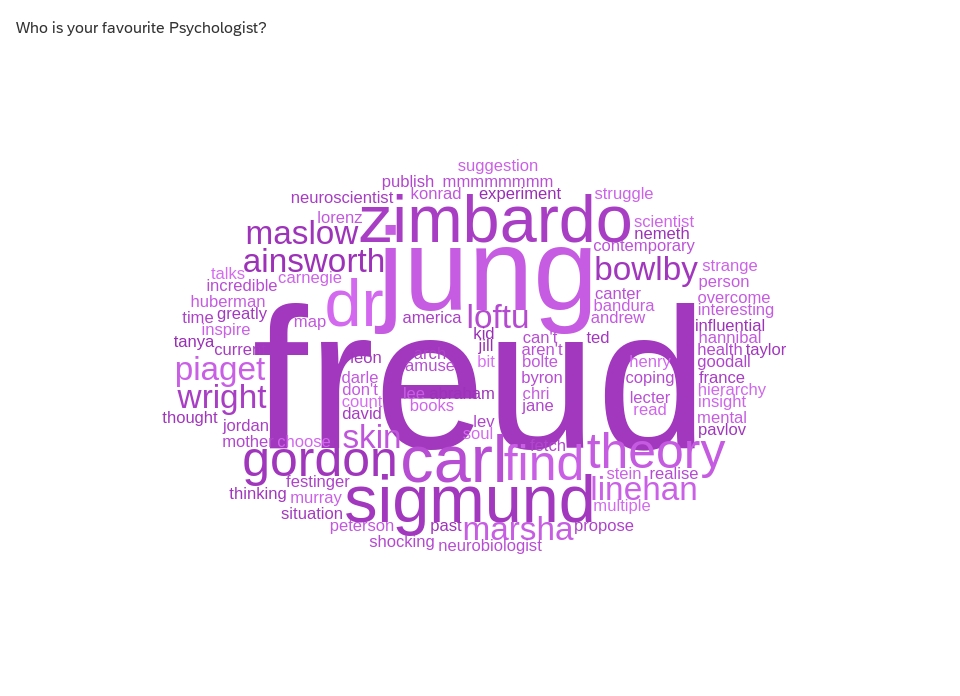 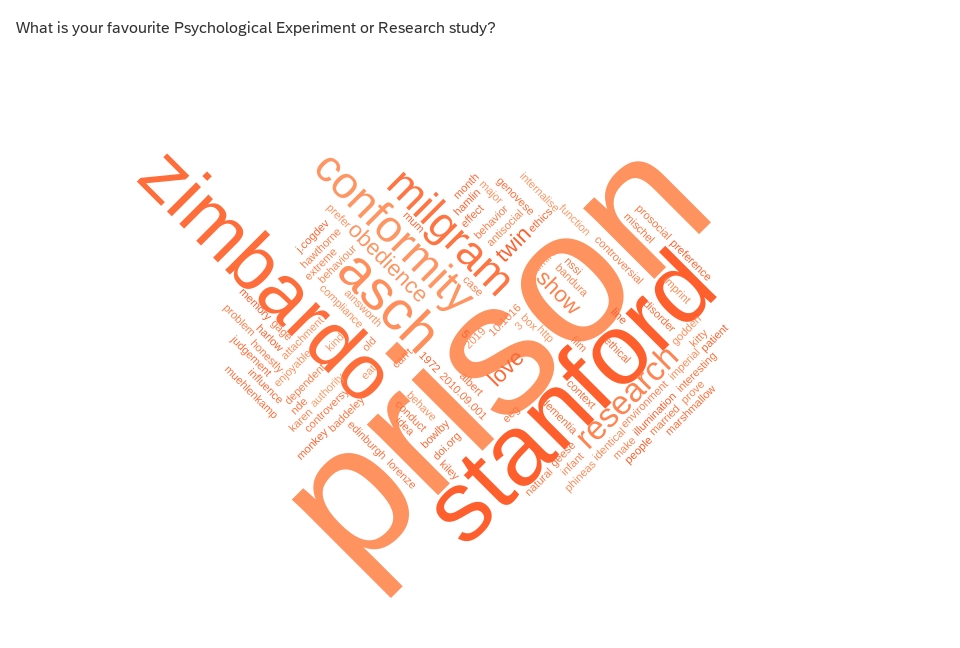 Did you break out the popcorn for the ‘Prelude’?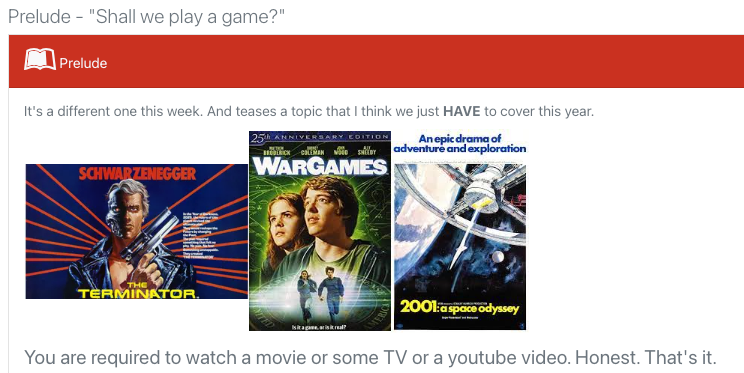 Did any of you enjoy my movie recommendations?Did you pick up on the theme?I’d actually already kinda introduced it…from last week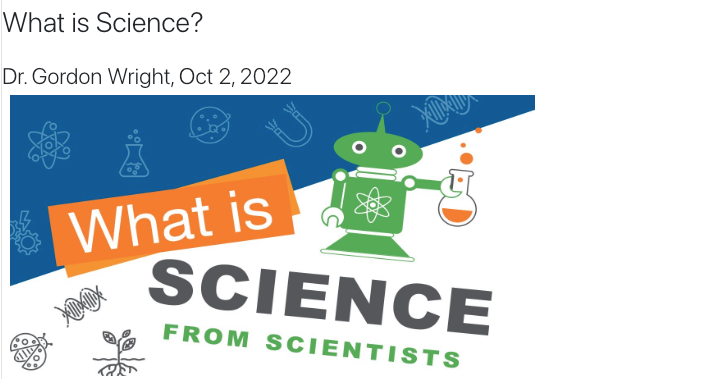 A confessionI didn’t make that article ‘I’ wrote terribly obviousfor a reasonit felt a bit weirdI didn’t write itBut there isn’t really anything stopping me claiming so…Or is there?A conundrumI’m going to be fiercely recommending the use of AI tomorrow.And ALSO warning you against its use elsewherehuh?CHIP topicsI want to briefly draw your attention to the third (final) piece of coursework for this module, the so-called ‘CHIP Learning Log’The earlier we flag topics and introduce little glimmers of content, the easier that will be.1 - What is Science? An amazing opportunity to consider this while you do your Mini-Dissertation(A more reliable overview from Professor Ed Diener here) Open Educational ResourceDiener, E. (2022). Why science?. In R. Biswas-Diener & E. Diener (Eds), Noba textbook series: Psychology. Champaign, IL: DEF publishers. http://noba.to/qu4abpzy2 - Artificial Intelligence - Promise or Peril?CHIP topic approval processAnyone can suggest a topic, by identifying where it sprang to mind.people need to approve it by confirming it is relevant, with a brief rationale.The more you engage, the more topics you get to choose from.A concept or debate within PsychologyA historical issue or controversyA methodology or approach and its promises or limitationsA distinctive or divisive topicA modern innovation or applied challengehttps://www2.open.ac.uk/openlearn/CHIPs/A psychologist? A scientist?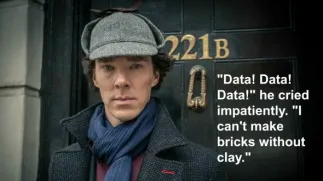 Prize for guessing my favourite PsychologistScientists base their ‘claims’ on EVIDENCE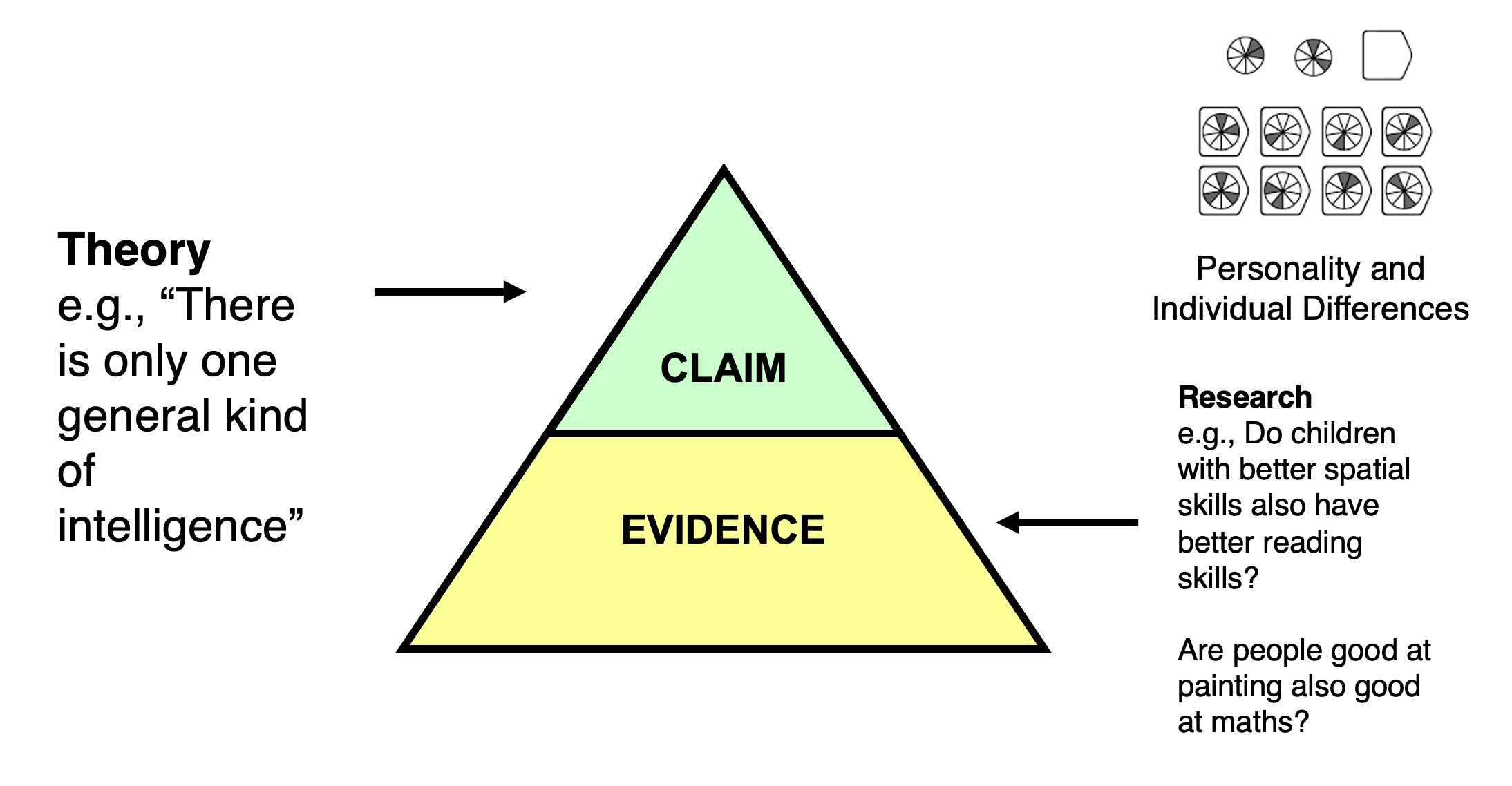 Evidence quality = claim quality!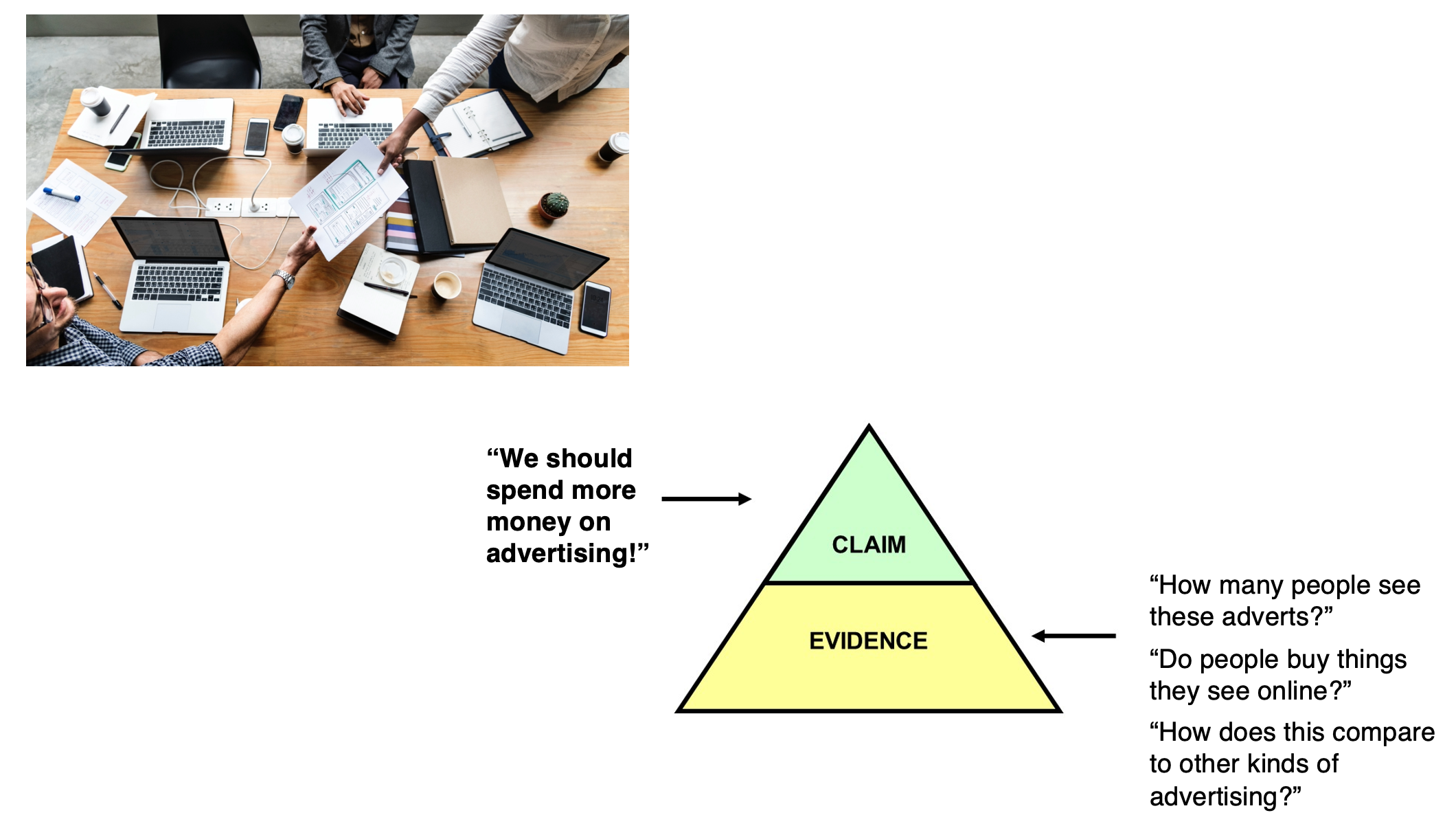 It starts with a hypothesis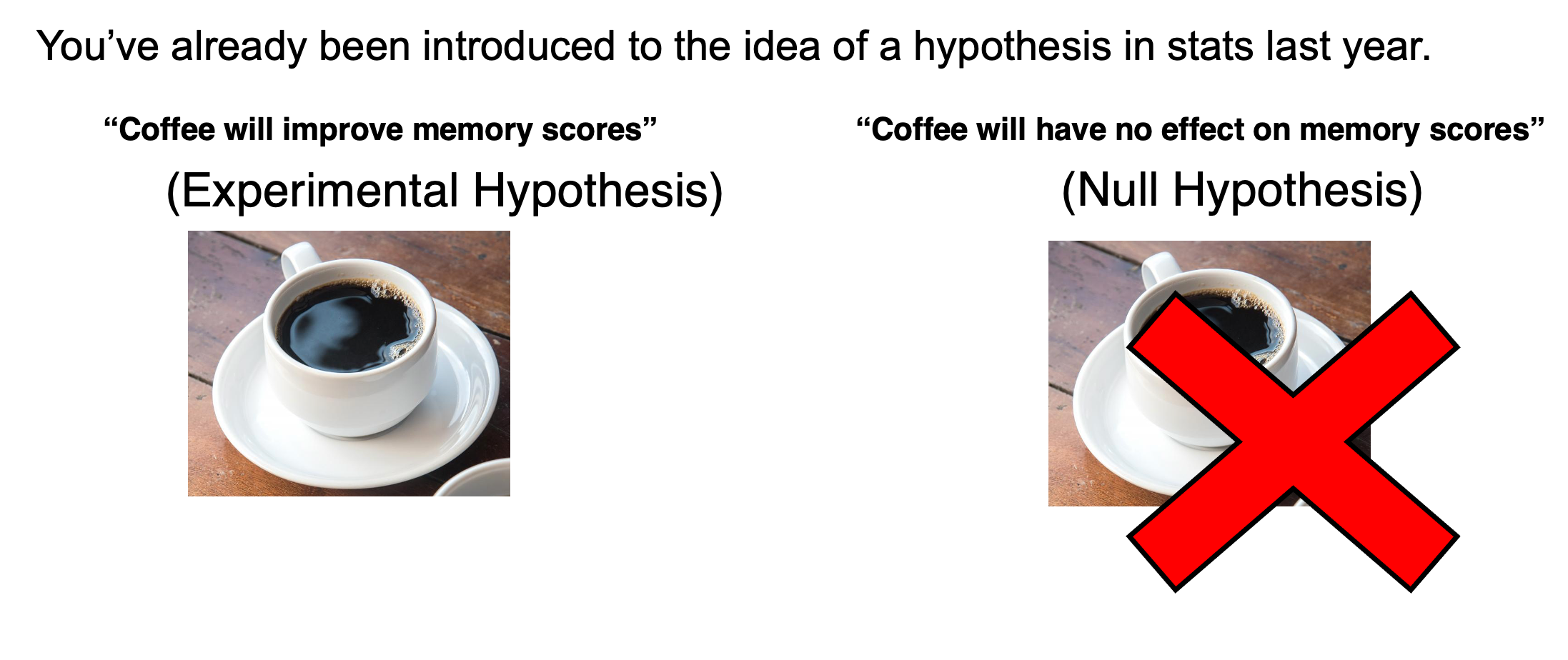 recap on hypotheses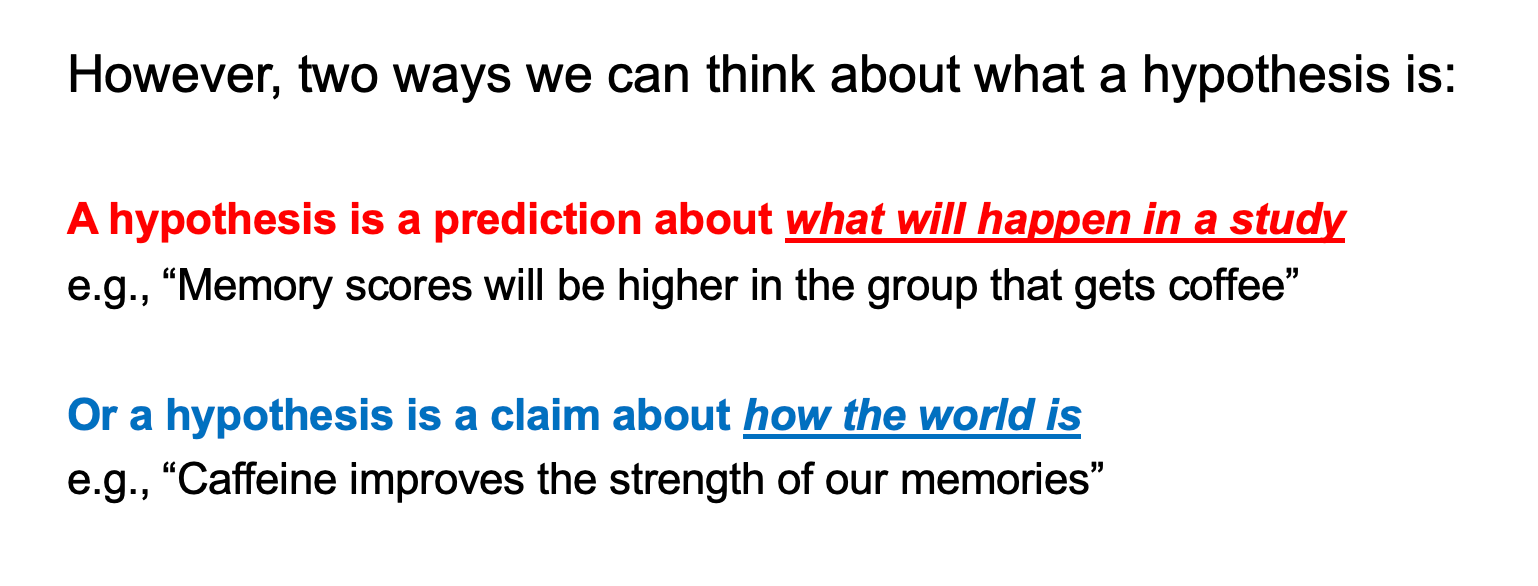 The research process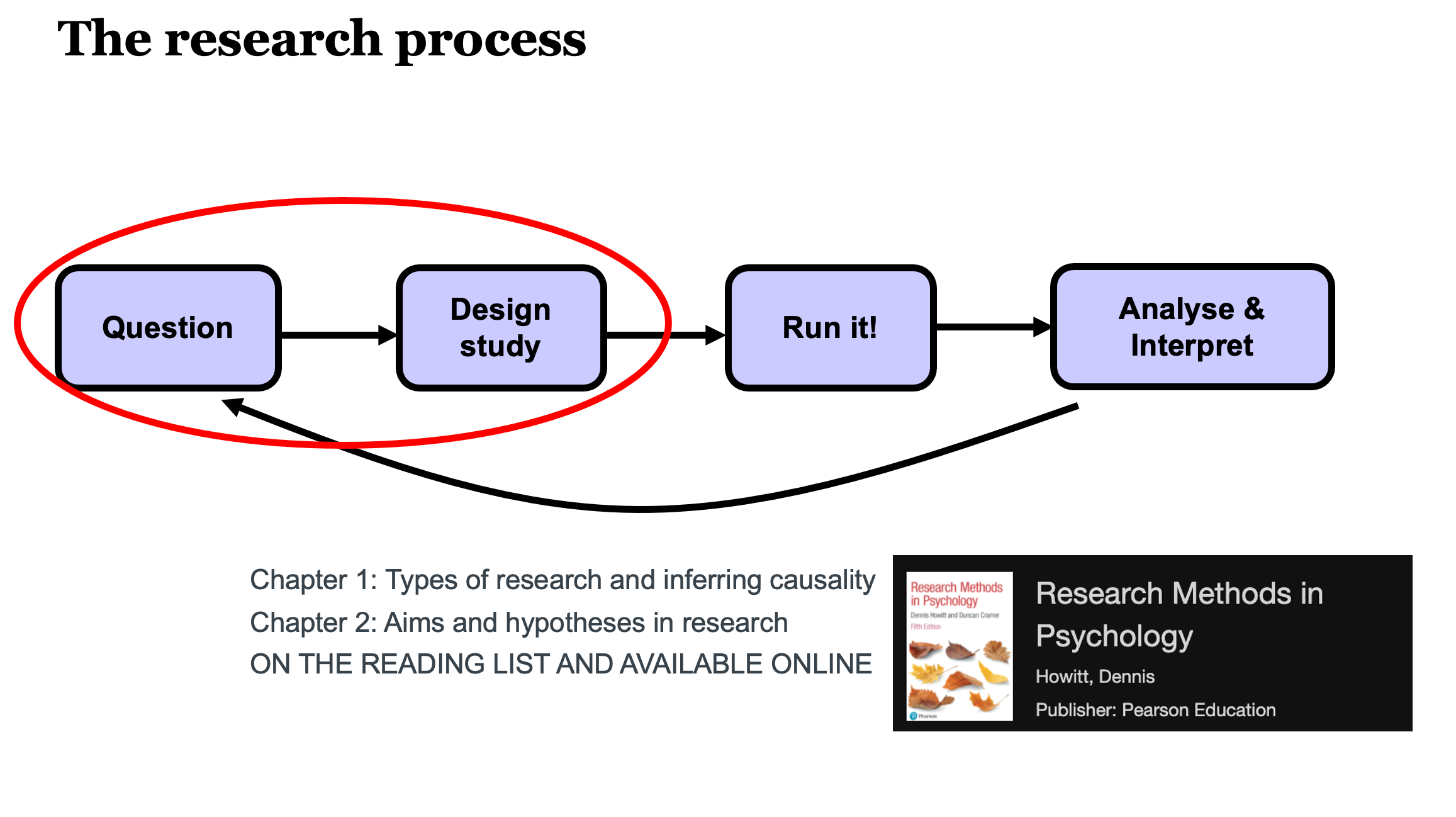 The simplicity of an experiment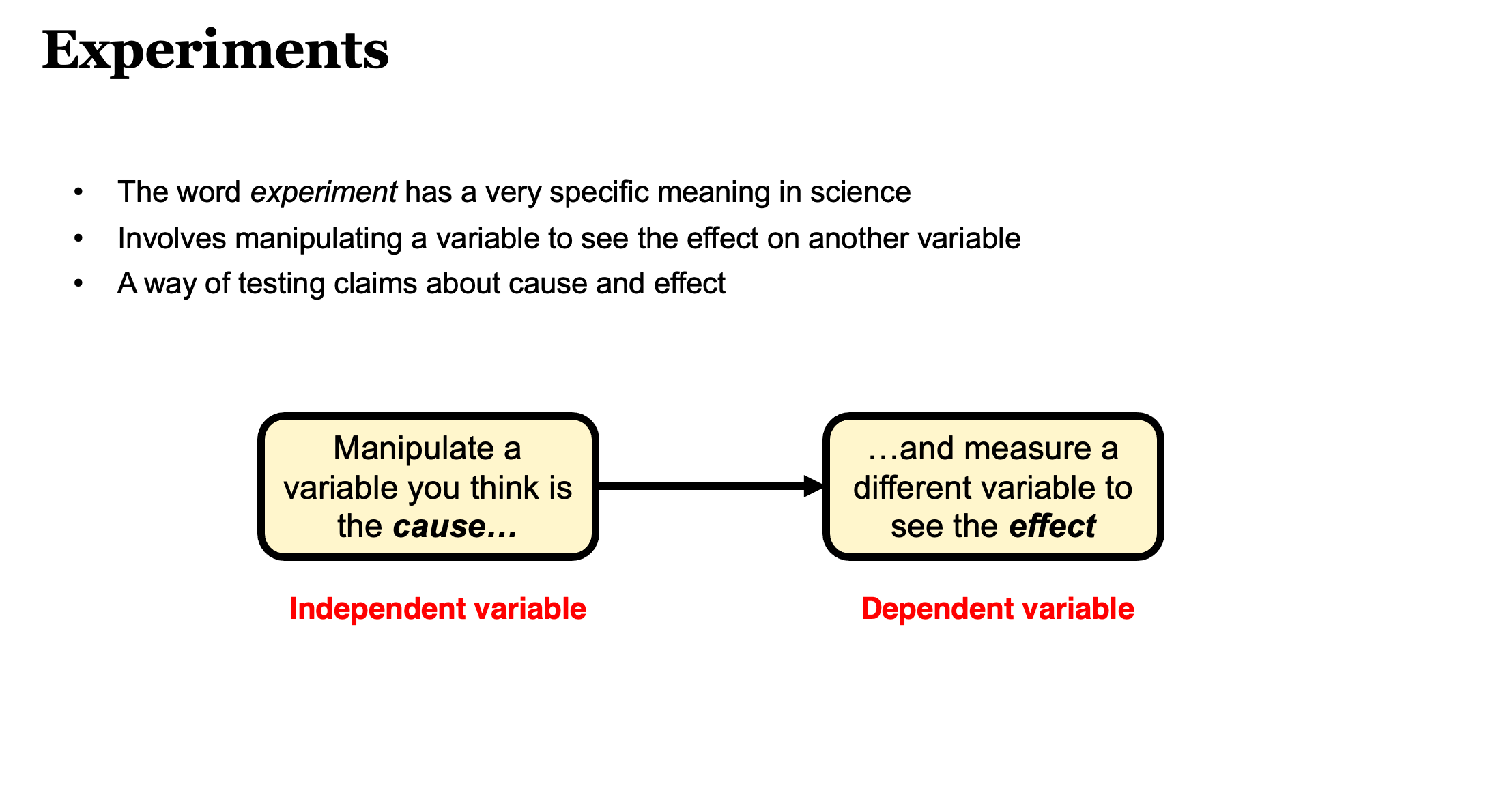 Operationalisation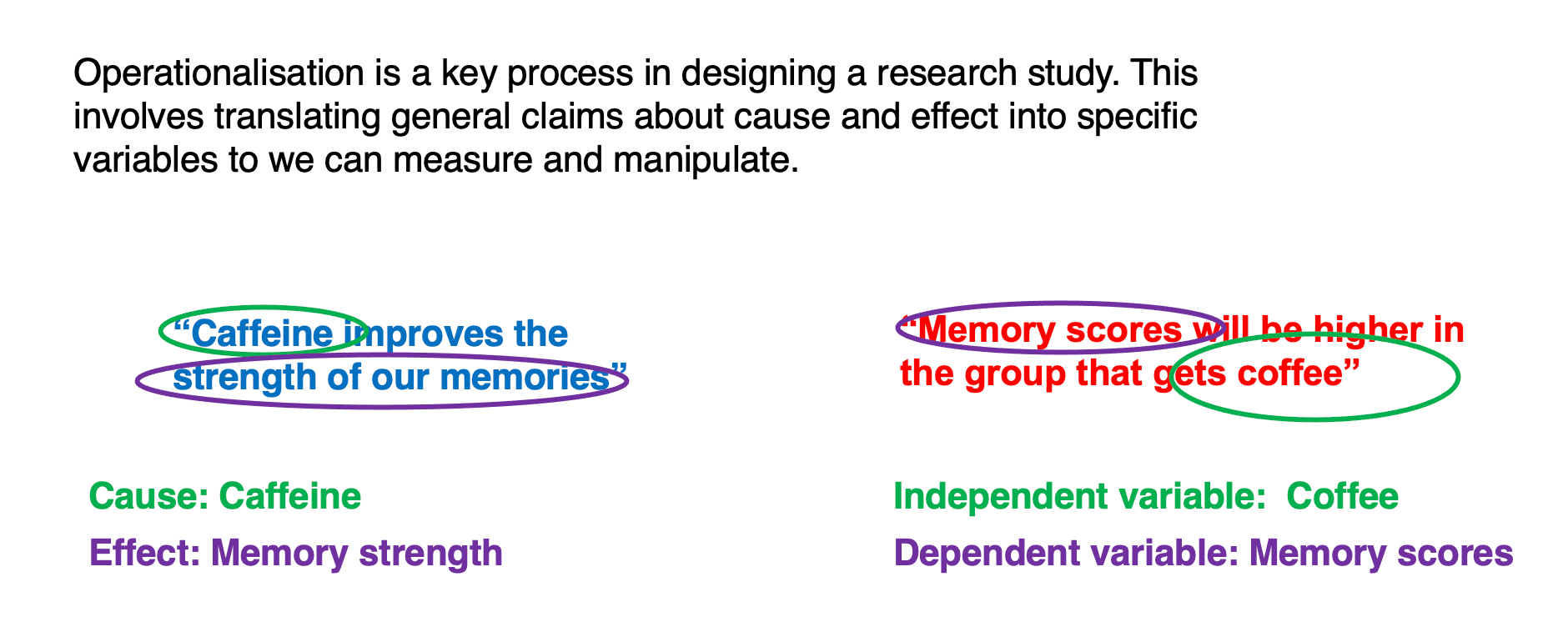 The challenge of operationalisation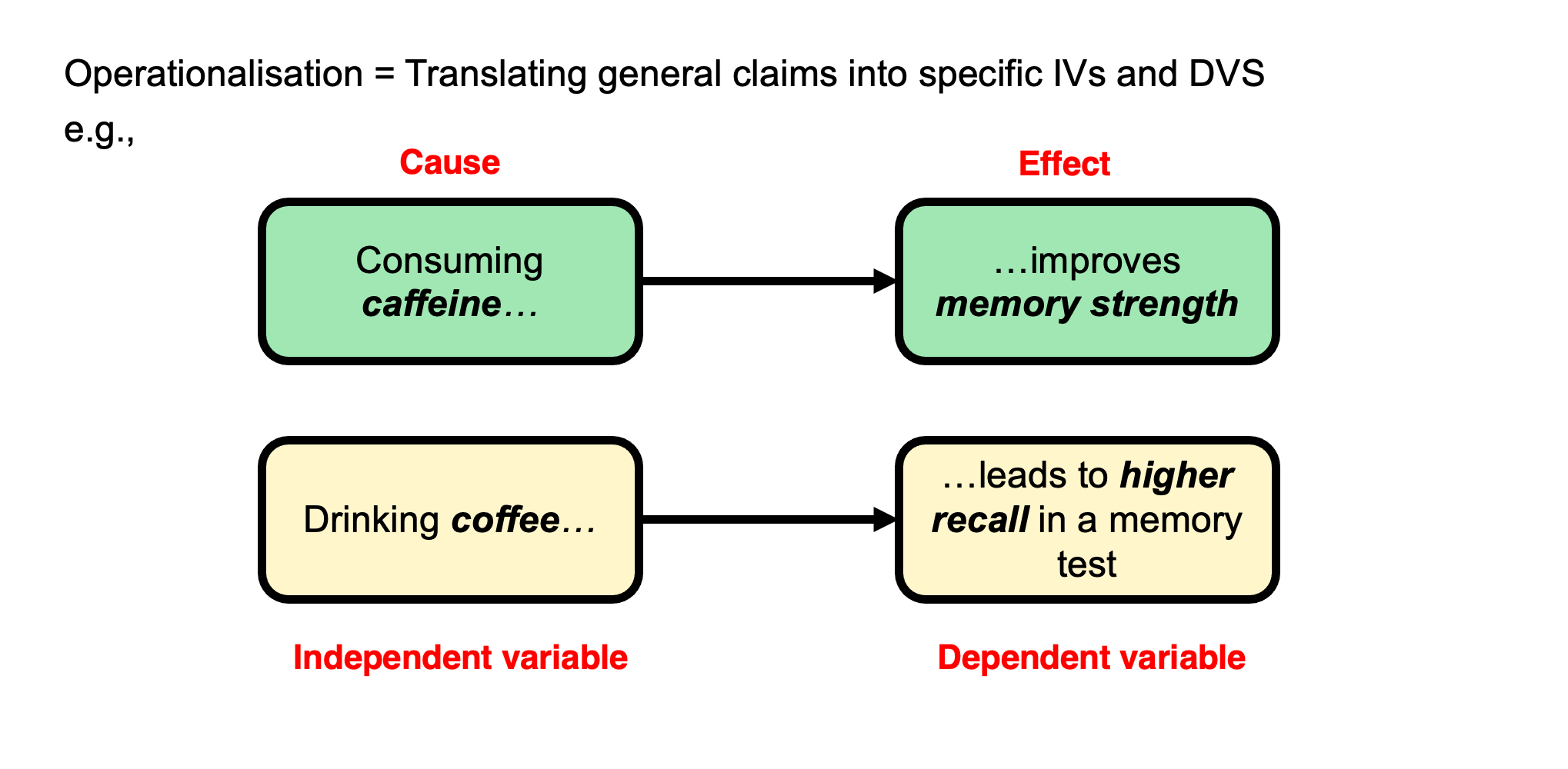 A toy example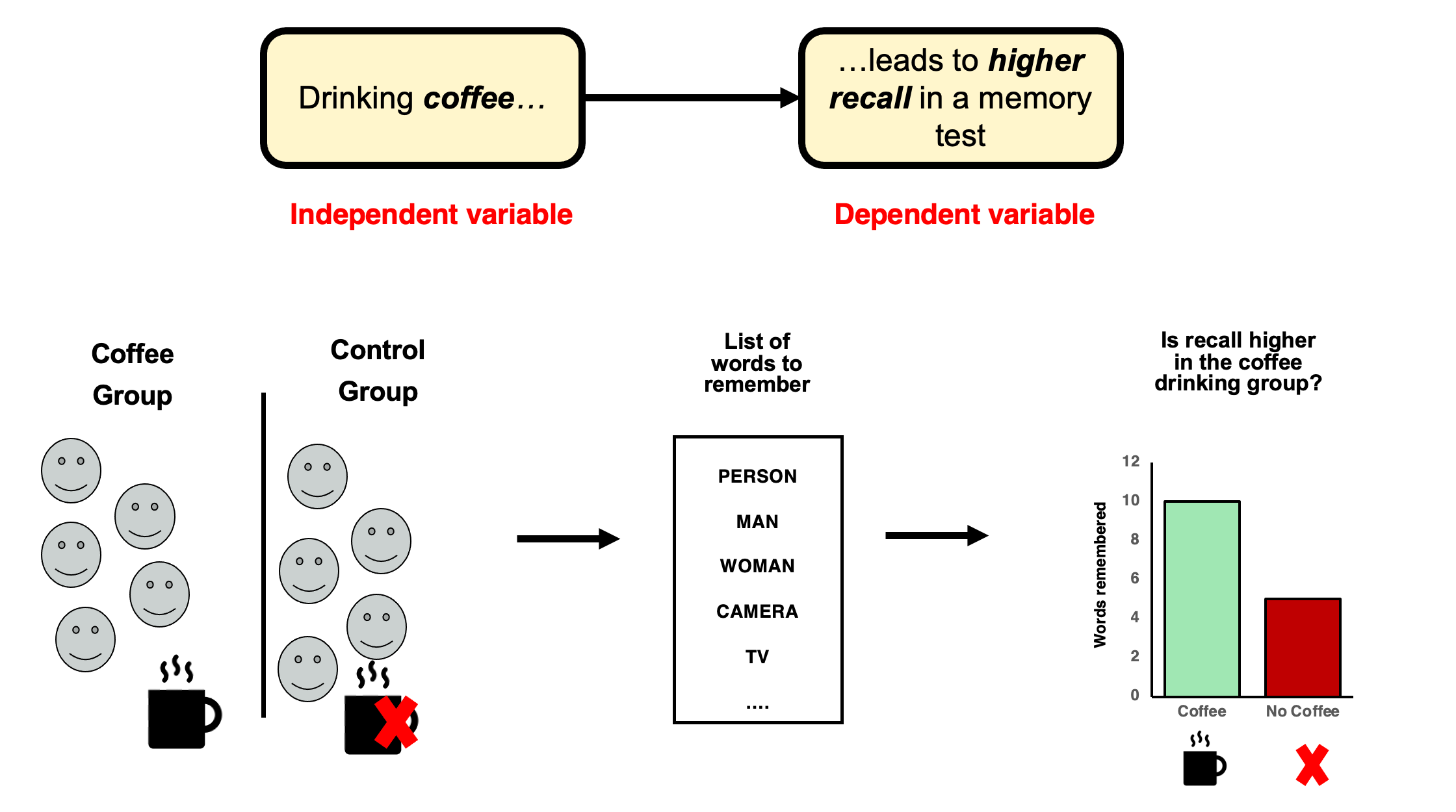 Extraneous variables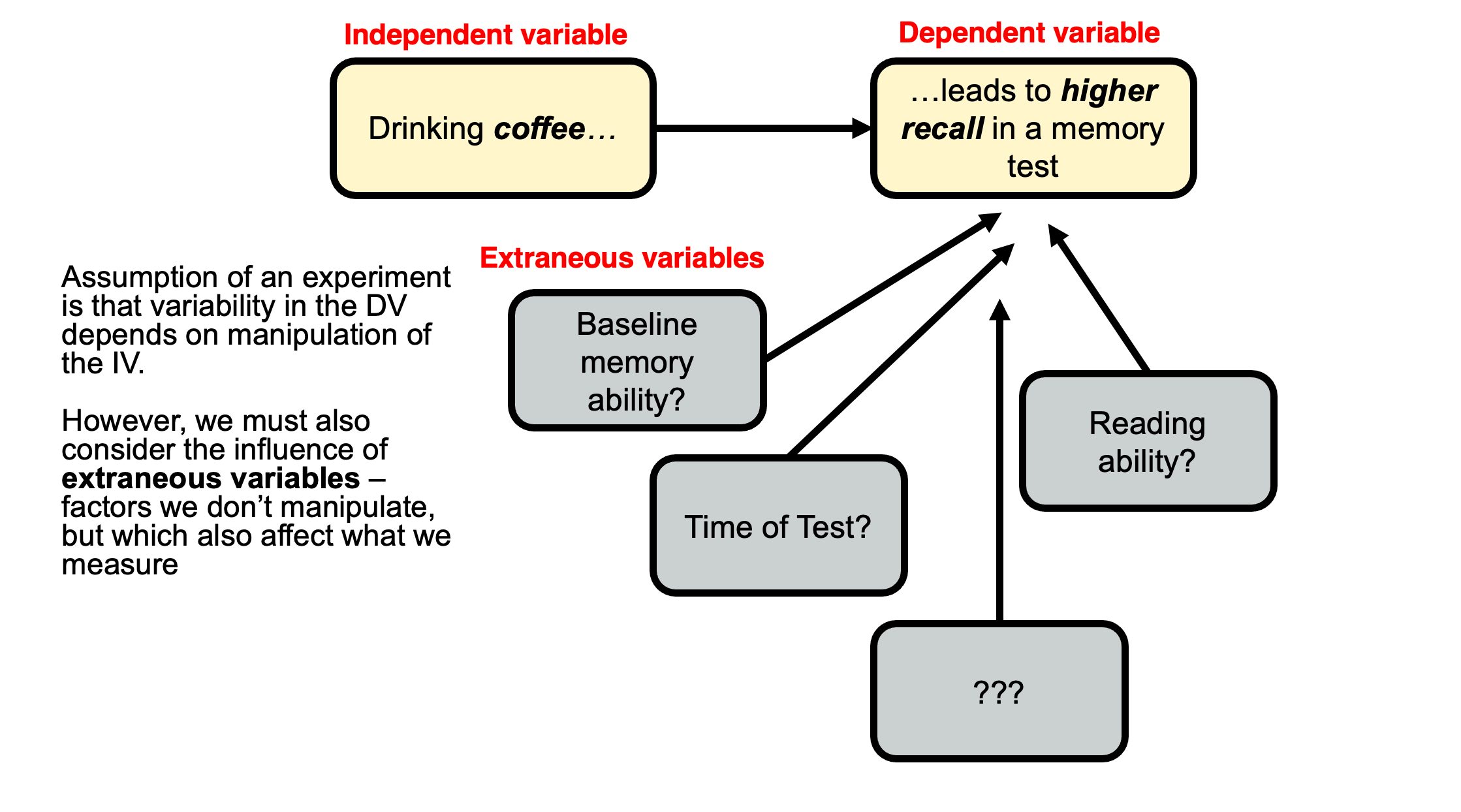 Usually…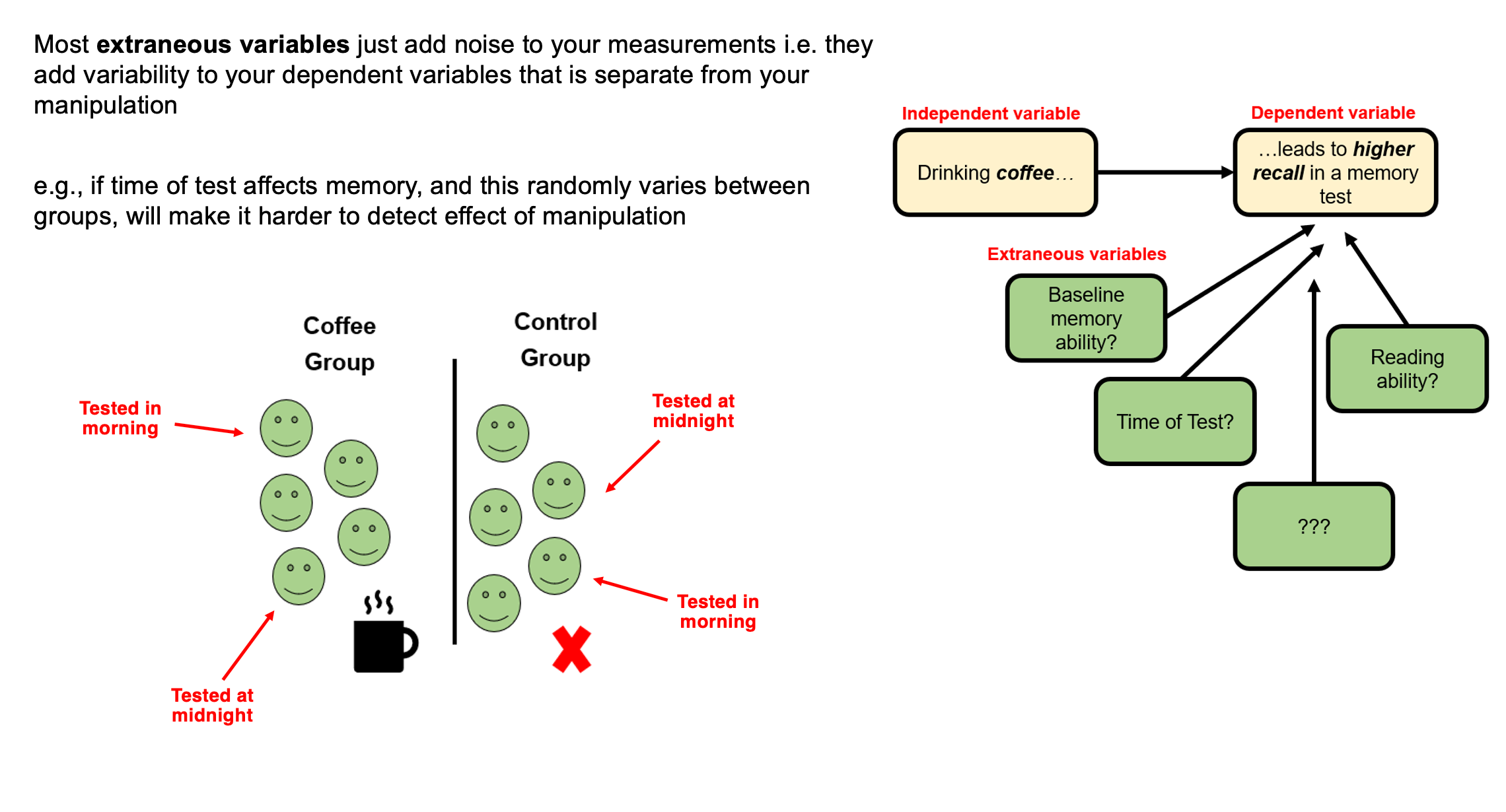 but occasionally…you hear of ‘confounds’ or ‘confounding variables’A confounding variable is an extraneous variable that systematically varies with one of your independent variables. These are rare, but nothing can save the experiment.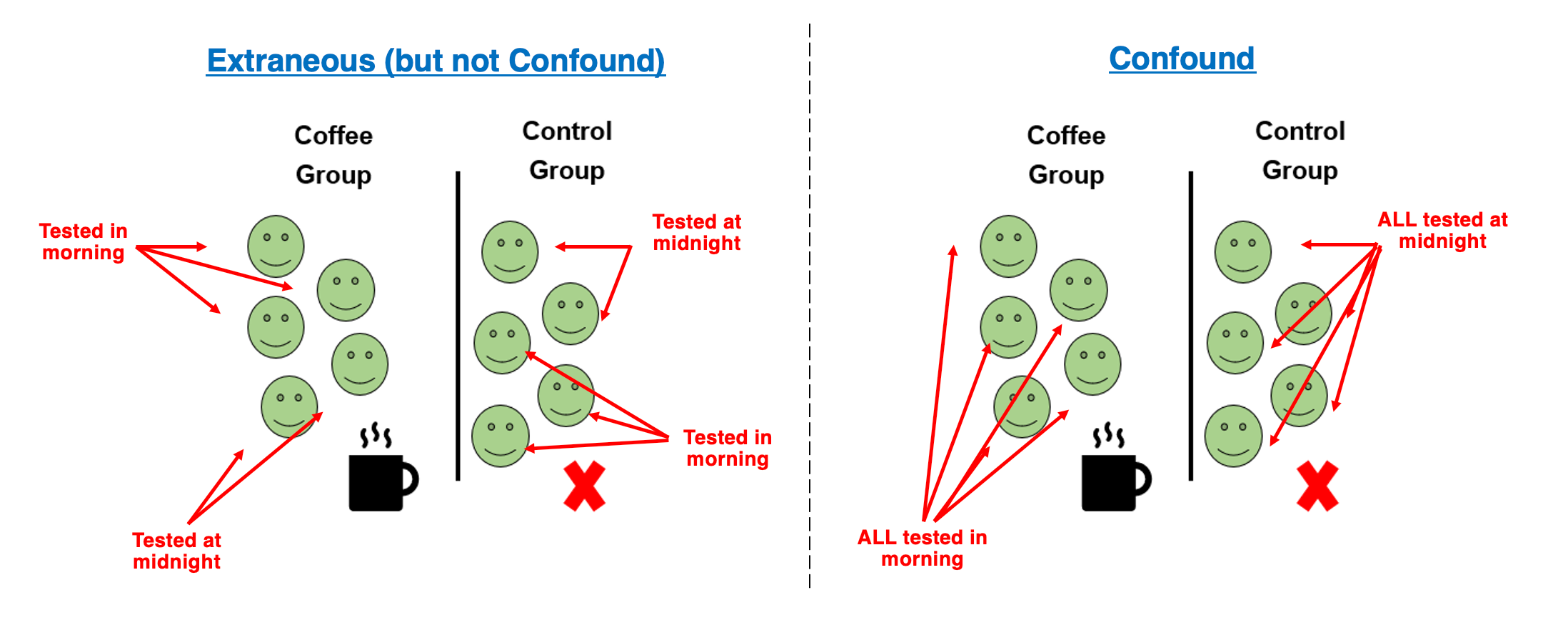 An impossible interpretation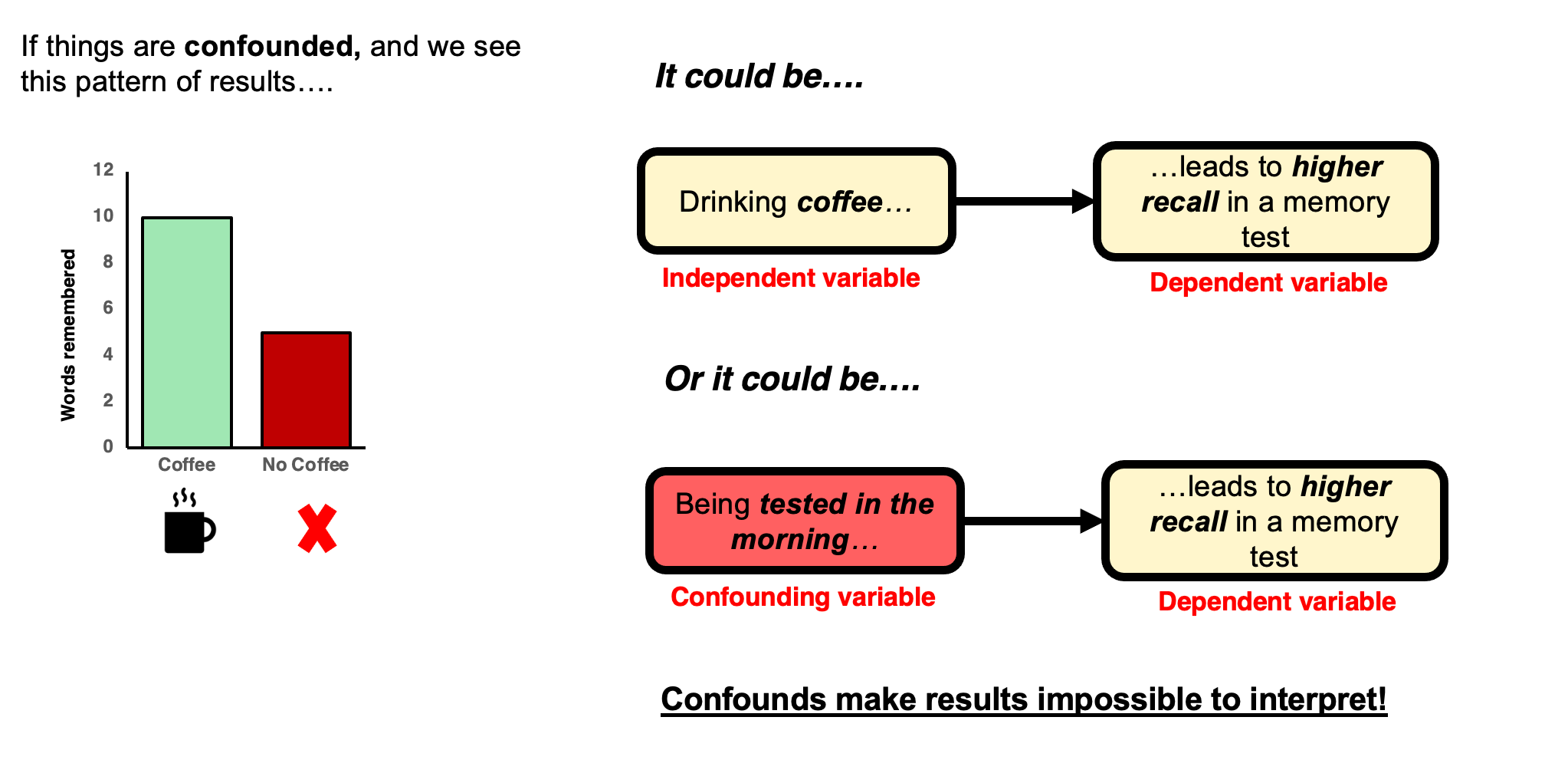 Manipulations almost always introduce potential confounds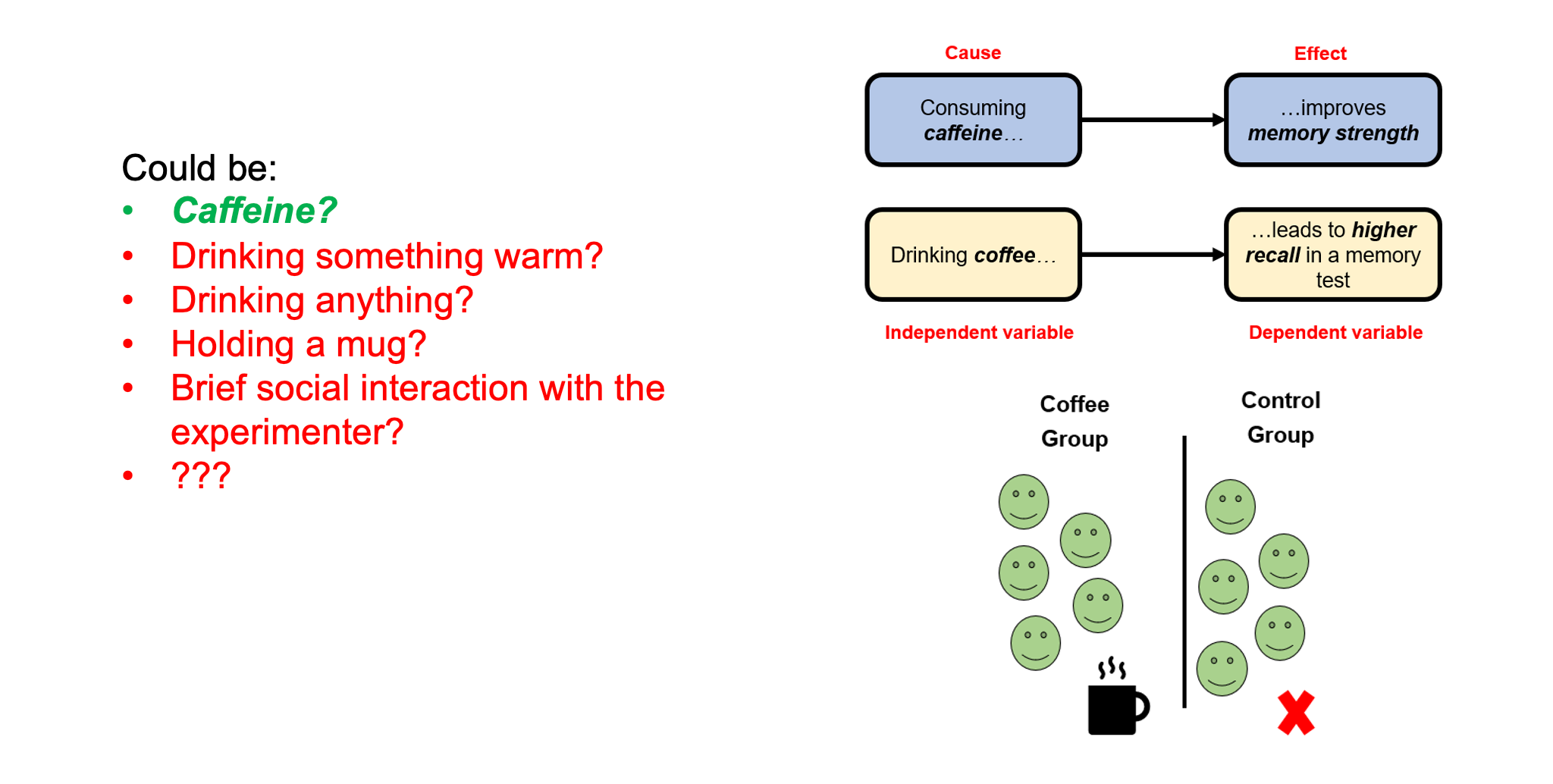 Experimental skill + careful thought + piloting + randomness!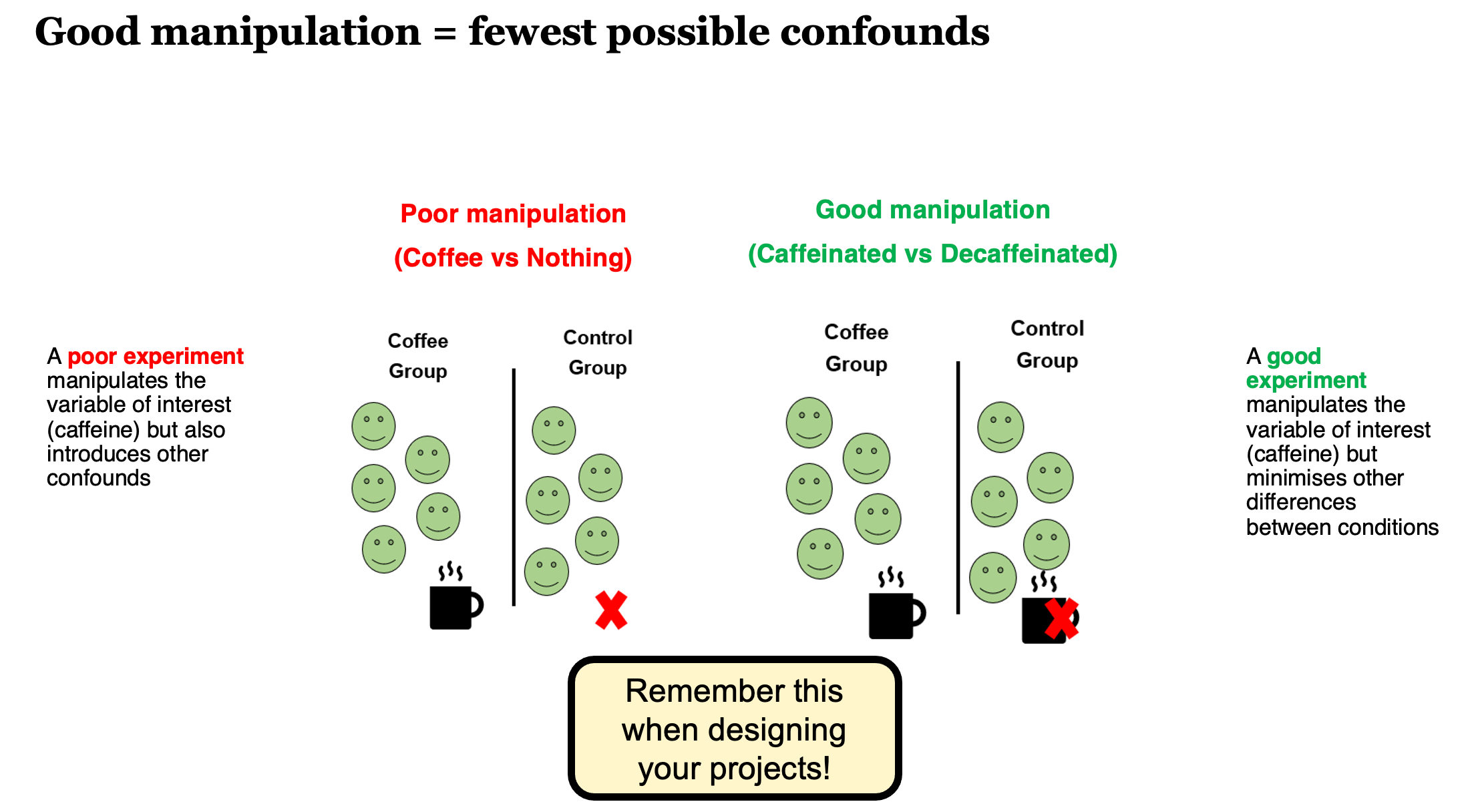 The importance of operationalising your variables well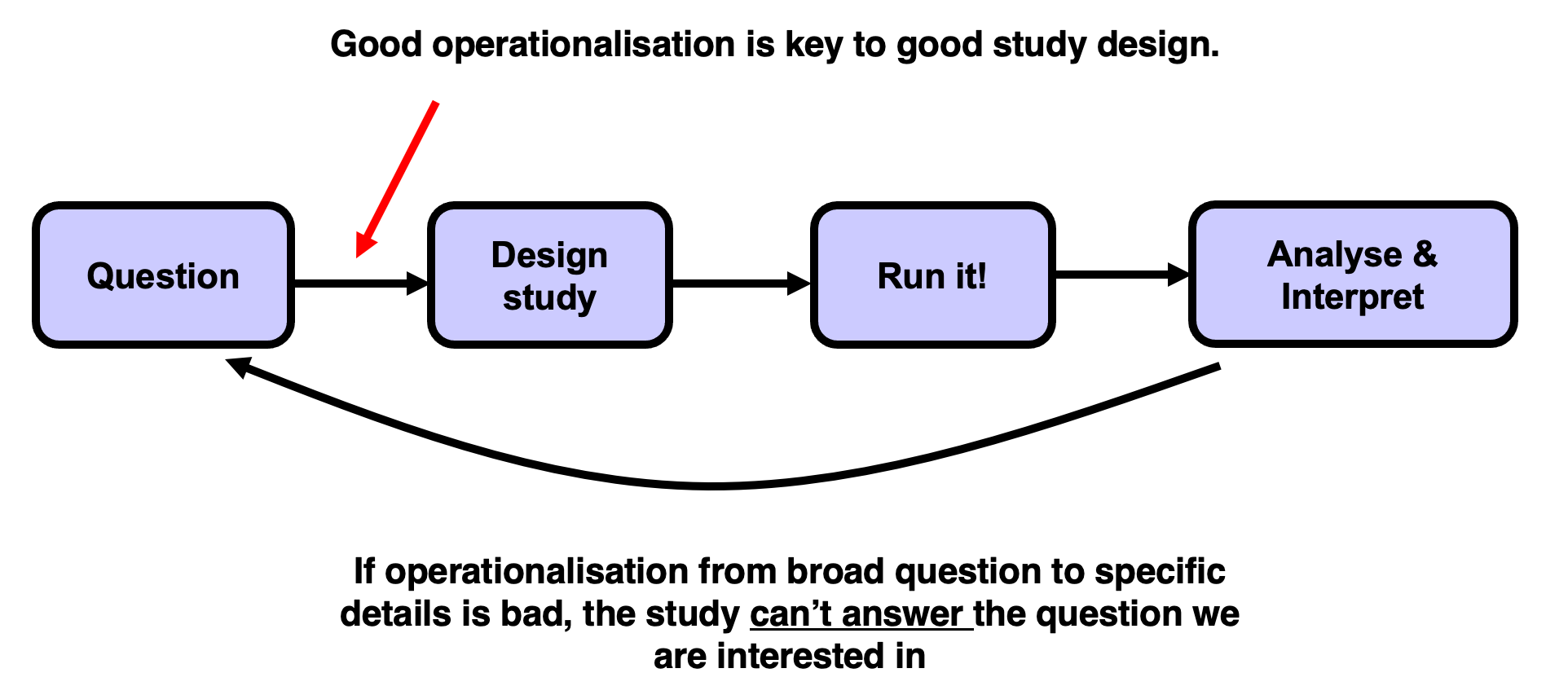 Reading alongI highly recommend reading along with the general topics we cover in the first few weeks.Research Methods in Psychology by Dennis Howitt and Duncan Cramer is excellent. Chapter 2 in that book (right at the top of the module reading list and here) deals with Hypotheses and aims of research, essentially what we cover this week, and Chapter 1 deals with the basics and golden rules of research design and designing good experiments.Lab previewTomorrowComplete the PulseFinalise your groups (3 or 4 people, all from same Personal Tutorial group)Submit a list of names to your Lab TutorDiscuss any problems you are facingAgree a broad general focus for your group research and write it in your lab notebookThis is now functioning and available in the right hand margin of the VLE page. It’s an experiment, so please give feedback!Start establishing how you are going to work as a team and identifying milestonesAny Questions?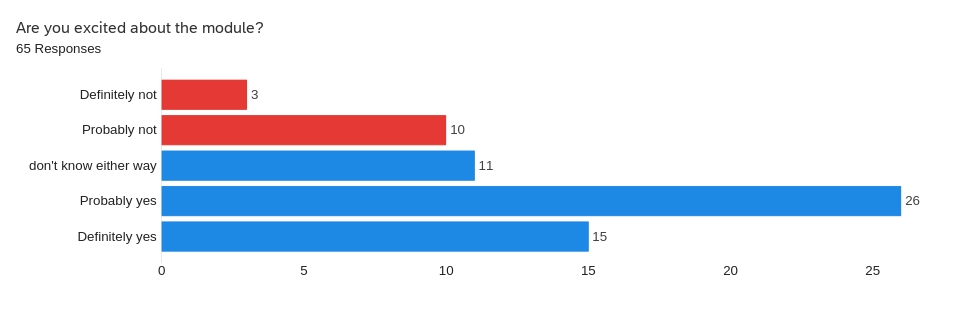 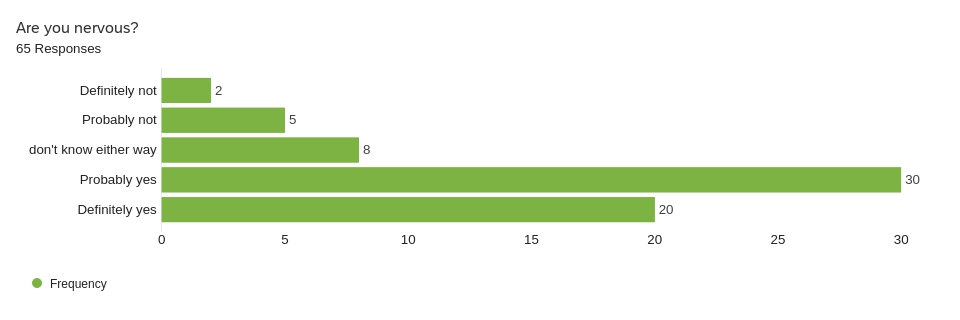 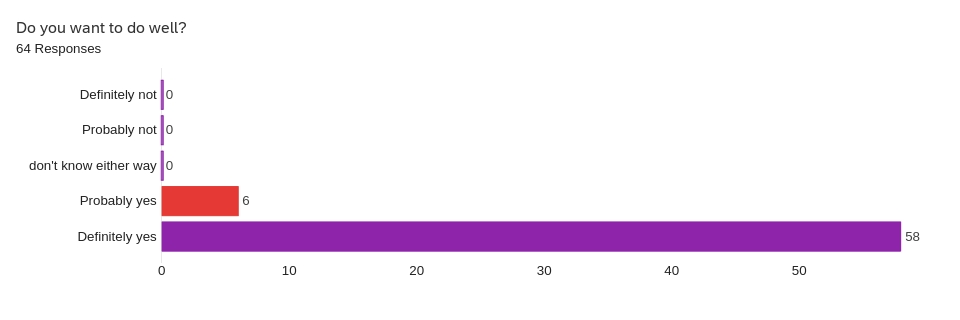 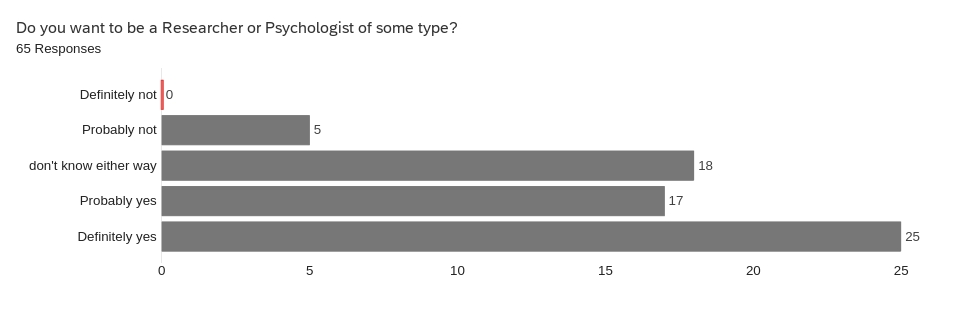 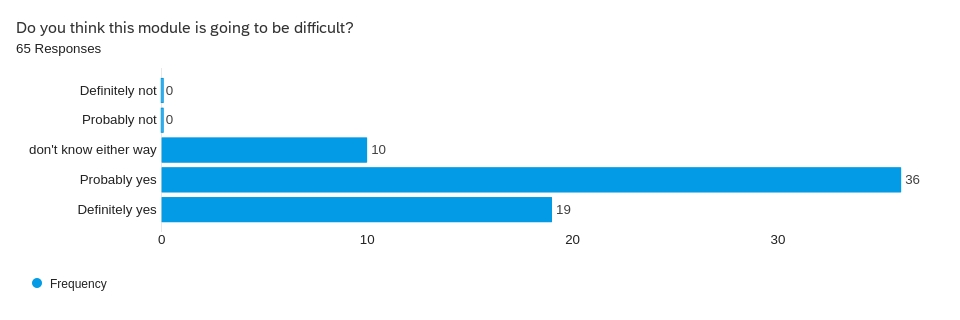 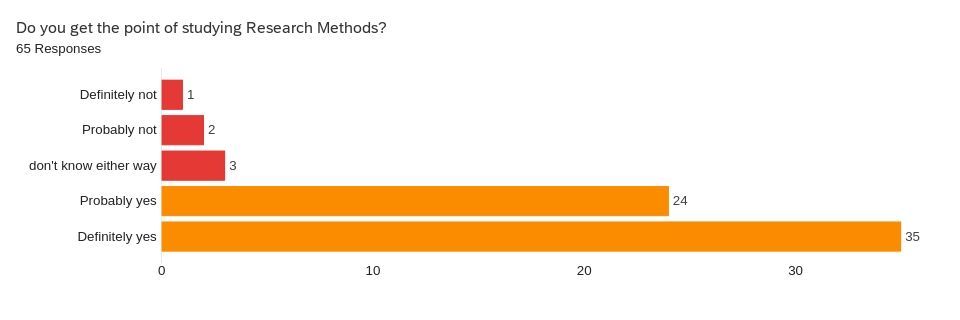 